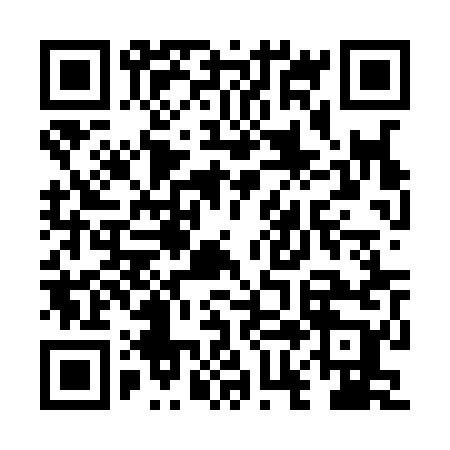 Prayer times for Skarzysko Koscielne, PolandWed 1 May 2024 - Fri 31 May 2024High Latitude Method: Angle Based RulePrayer Calculation Method: Muslim World LeagueAsar Calculation Method: HanafiPrayer times provided by https://www.salahtimes.comDateDayFajrSunriseDhuhrAsrMaghribIsha1Wed2:425:0912:335:407:5910:152Thu2:385:0712:335:418:0110:183Fri2:355:0512:335:428:0210:224Sat2:315:0312:335:438:0410:255Sun2:275:0112:335:448:0510:286Mon2:245:0012:335:458:0710:317Tue2:204:5812:335:468:0910:348Wed2:184:5612:335:478:1010:379Thu2:184:5512:335:488:1210:4010Fri2:174:5312:335:498:1310:4111Sat2:164:5112:335:508:1510:4112Sun2:164:5012:335:518:1610:4213Mon2:154:4812:335:518:1810:4214Tue2:154:4712:335:528:1910:4315Wed2:144:4512:335:538:2110:4416Thu2:134:4412:335:548:2210:4417Fri2:134:4312:335:558:2410:4518Sat2:124:4112:335:568:2510:4619Sun2:124:4012:335:578:2610:4620Mon2:114:3912:335:578:2810:4721Tue2:114:3712:335:588:2910:4822Wed2:114:3612:335:598:3110:4823Thu2:104:3512:336:008:3210:4924Fri2:104:3412:336:018:3310:4925Sat2:094:3312:336:018:3410:5026Sun2:094:3212:336:028:3610:5127Mon2:094:3112:346:038:3710:5128Tue2:084:3012:346:048:3810:5229Wed2:084:2912:346:048:3910:5230Thu2:084:2812:346:058:4010:5331Fri2:074:2712:346:068:4210:53